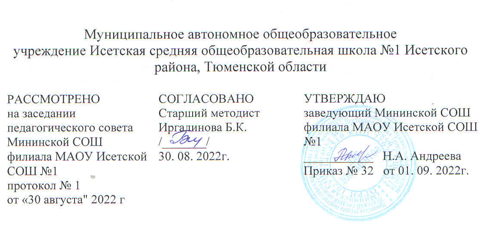 РАБОЧАЯ ПРОГРАММА ПООсновам безопасности жизнедеятельности 11 класс2022 -  2023 учебный год                                                             Учитель:  Высоцкая Наталья Юрьевна                                                          Соответствие занимаемой должностис. Минино 2022 г.Рабочая программа по дисциплине «ОБЖ» для  11 классов разработана на основании:Рабочая программа разработана на основе Федерального компонента государственных образовательных стандартов начального общего, основного общего и среднего (полного) образования, утвержденного приказом Министерства образования и науки РФ от 05.03.2004 №1089, на основе примерной программой основного общего образования и авторской  программы: Под общей редакцией С.В. Ким, В.А. Горский. Сборник: «Программы общеобразовательных учреждений. Основы безопасности жизнедеятельности. 5-11классы» под общей редакцией Под общей редакцией С.В. Ким, В.А. Горский. Издательский центр «Вентана-Граф», 2020. Единство урочной деятельности с программой воспитания реализуется через: • привлечение внимание обучающихся к ценностному аспекту изучаемых на уроках фактов, мероприятия по календарю знаменательных и памятных дат; • применение на уроке интерактивных форм работы обучающихся, курс внеурочной деятельности «Разговор о важном». • групповую работу, которая учат школьников участию в команде и сотрудничеству с другими людьми. Участие в мероприятиях и акциях РДШ, • инициирование и поддержка исследовательской деятельности школьников в рамках реализации ими индивидуальных и групповых исследовательских проектов, что даёт и возможность приобретать навык самостоятельного решения теоретических проблемы, опыт публичного выступления перед аудиторией, аргументирование и отстаивание своей точки зрения. РАЗДЕЛ 1. ПЛАНИРУЕМЫЕ РЕЗУЛЬТАТЫ ИЗУЧЕНИЯ УЧЕБНОГО КУРСА.Содержание программы включает теорию здорового образа жизни, защиты человека в различных ситуациях, первой медицинской помощи, а также практические занятия по оказанию первой медицинской помощи, правилам поведения в экстремальных ситуациях (через решение ситуационных задач, практических навыков эвакуации, занятий в игровой форме, изучение в реальной обстановке возможных в повседневной жизни опасных ситуаций).Курс «Основы безопасности жизнедеятельности и культура здоровья» направлен на формирование у учащихся активных и сознательных действий в настоящем и будущем, ориентированных на:-улучшение собственного физического и психического здоровья;-отказ в образе жизни от поведения, наносящего вред своему здоровью и здоровью окружающих;-нетерпимое отношение к неправильному гигиеническому поведению других людей и к ухудшению условий окружающей среды, наносящих ущерб здоровью;-сознательное участие в охране здоровья и формировании среды, способствующей здоровью, особенно условий труда и быта;-адекватное поведение в случае болезни, особенно хронической, направленной на выздоровление. - формирование у учащихся научных представлений о принципах и путях снижения «фактора риска» в деятельности человека и обществаРаздел 2. СОДЕРЖАНИЕ УЧЕБНОГО ПРЕДМЕТАс указанием основных видов деятельности11 класса 1 ч в неделю, всего 34 ч.Раздел 1. Основы комплексной безопасности личности, общества, государства (14часов)-Проблемы формирования культуры безопасности личности, жизнедеятельности человека в современной среде обитания. Этические и экологические критерии безопасности современной науки и технологий.  -Общенаучные методологические критерии безопасности современной науки и технологий. -Основные подходы и принципы обеспечения безопасности объектов в среде жизнедеятельности.  -Основы управления безопасностью в системе «человек – среда обитания»-Обеспечения национальной безопасности России. -Обеспечение социальной, экономической и государственной безопасности.  -Меры государства по противодействию военным угрозам, экстремизму, терроризму.  -Защита населения и территорий в чрезвычайных ситуациях. Поисково-спасательная служба МЧС России. -Международное сотрудничество России по противодействию венным угрозам, экстремизму, терроризму.  -Экстремальные ситуации криминогенного характера. -Экстремизм, терроризм и безопасность человека. -Наркотизм и безопасность человека. -Дорожно-транспортная безопасность. -Вынужденное автономное существование в природных условиях.Раздел 2. Военная безопасность государства (10 часов)-Основные задачи Вооруженных Сил.-Правовые основы воинской обязанности. -Правовые основы военной службы. -Подготовка граждан к военной службе: обязательная и добровольная. -Требования воинской деятельности к личности военнослужащего. -Особенности военной службы по призыву и альтернативной гражданской службы. -Военные гуманитарные миссии России в «горячих точках» мира. -Военные операции на территории России: борьба с терроризмом. -Военные учения Вооружённых Сил Российской Федерации.-Боевая слава российских воинов. Раздел 3. Основы медицинских знаний и здорового образа жизни (10 часов) -Демографическая ситуация в России. -Культура здорового образа жизни.  -Культура питания. -Культура здорового образа жизни и репродуктивное здоровье. -Вредные привычки. Культура движения. -Медико-психологическая помощь. -Первая помощь при ранениях.  -Первая помощь при поражении радиацией, отравляющими веществами, при химических и термических ожогах, обморожении. -Первая помощь при дорожно-транспортном происшествии. -Первая помощь при остром отравлении никотином, алкоголем, лекарством, ядами, наркотическими веществами. Календарно-тематический план№ п/пНаименование раздела, тема урока (типы уроков, виды контроля)Кол-во часовДата проведенияДата проведения№ п/пНаименование раздела, тема урока (типы уроков, виды контроля)Кол-во часовпланфакт1Проблемы формирования культуры безопасности личности, жизнедеятельности человека в современной среде обитания. Этические и экологические критерии безопасности современной науки и технологий12Общенаучные методологические критерии безопасности современной науки и технологий.13Основные подходы и принципы обеспечения безопасности объектов в среде жизнедеятельности14Основы управления безопасностью в системе «человек – среда обитания»15Обеспечения национальной безопасности России.16Обеспечение социальной, экономической и государственной безопасности.  17Меры государства по противодействию военным угрозам, экстремизму, терроризму.  18Защита населения и территорий в чрезвычайных ситуациях. Поисково-спасательная служба МЧС России. 19Международное сотрудничество России по противодействию венным угрозам, экстремизму, терроризму.  110Экстремальные ситуации криминогенного характера. 111Экстремизм, терроризм и безопасность человека.112Наркотизм и безопасность человека.113Дорожно-транспортная безопасность. 114Вынужденное автономное существование в природных условиях115Основные задачи Вооруженных Сил.116Правовые основы воинской обязанности117Правовые основы военной службы.118Подготовка граждан к военной службе: обязательная и добровольная.119Требования воинской деятельности к личности военнослужащего.120Особенности военной службы по призыву и альтернативной гражданской службы. 121Военные гуманитарные миссии России в «горячих точках» мира.122Военные операции на территории России: борьба с терроризмом.123Военные учения Вооружённых Сил Российской Федерации.124Боевая слава российских воинов.125Демографическая ситуация в России.126Культура здорового образа жизни.  127Культура питания.128 Культура здорового образа жизни и репродуктивное здоровье.129Вредные привычки. Культура движения.130Медико-психологическая помощь.131Первая помощь при ранениях.  132Первая помощь при поражении радиацией, отравляющими веществами, при химических и термических ожогах, обморожении133Первая помощь при дорожно-транспортном происшествии. 134    Первая помощь при остром отравлении никотином, алкоголем, лекарством, ядами, наркотическими веществами.34    Первая помощь при остром отравлении никотином, алкоголем, лекарством, ядами, наркотическими веществами.1